ПРОМЕЖУТОЧНАЯ АТТЕСТАЦИЯЗАЧЁТНАЯ ВЕДОМОСТЬ № _____Нулевая экзаменационная сессия 2015/2016 учебного года 2 семестрФорма обучения: очная  Курс: 1  Группа:103Факультет иностранных языков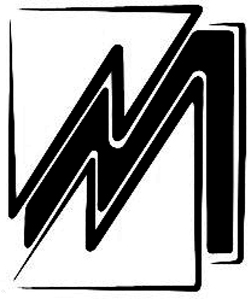 М и н о б р н а у к и    Р о с с и иФЕДЕРАЛЬНОЕ ГОСУДАРСТВЕННОЕ БЮДЖЕТНОЕ ОБРАЗОВАТЕЛЬНОЕ УЧРЕЖДЕНИЕ ВЫСШЕГО ПРОФЕССИОНАЛЬНОГО ОБРАЗОВАНИЯ«МОРДОВСКИЙ ГОСУДАРСТВЕННЫЙ УНИВЕРСИТЕТ им. Н. П. ОГАРЁВА»(ФГБОУ ВПО «МГУ им. Н.П. Огарёва»)М и н о б р н а у к и    Р о с с и иФЕДЕРАЛЬНОЕ ГОСУДАРСТВЕННОЕ БЮДЖЕТНОЕ ОБРАЗОВАТЕЛЬНОЕ УЧРЕЖДЕНИЕ ВЫСШЕГО ПРОФЕССИОНАЛЬНОГО ОБРАЗОВАНИЯ«МОРДОВСКИЙ ГОСУДАРСТВЕННЫЙ УНИВЕРСИТЕТ им. Н. П. ОГАРЁВА»(ФГБОУ ВПО «МГУ им. Н.П. Огарёва»)Форма отчетностиЭкзаменыЭкзаменыЭкзаменыЭкзаменыЗачеты Зачеты Зачеты Зачеты №п/пФИО студентовПрактический курс 1ия (англ)Древние языки и культуры Практический курс 2 ин (нем) языкаИнформационные технологии в лингвистикеСтилистика русского языка и культура речиВведение в теорию МККПрактическая грамматика англ языкаФизическая культура1Акмурадова Лачын4334зачтенозачтенозачтенозачтено2Алламурадова Эльнара 3344зачтенозачтенозачтенозачтено3Ивашечкина Елена Андреевна п/п3345зачтенозачтенозачтенозачтено4Калугина Валерия Александровна3334зачтенозачтенозачтенозачтено5Лизнов Сергей Анатольевич5545зачтенозачтенозачтенозачтено6Мажидов Азизбек 3333н/азачтенозачтенон/а7Мураткулиева Селби3334зачтенозачтенозачтенозачтено8Назаров Ферузжон Олимжонович4443н/азачтенозачтенозачтено9Нормирзаев Максуд Акмал угли3335зачтенозачтенозачтенозачтено10Попов Михаил Андреевич4445зачтенозачтенозачтенозачтено11Расулова Шахноза Алишер кизи3344зачтенозачтенозачтенон/а12Цирулев Дмитрий Вадимович4435зачтенозачтенозачтенозачтено13Юлдашова Саламат4444зачтенозачтенозачтенозачтено